Publicado en Sigüenza el 27/04/2021 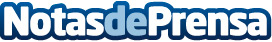 El próximo fin de semana, VI Festival Jazz SigüenzaLas notas musicales a ritmo de jazz volverán a impregnar las piedras del teatro-auditorio El Pósito, de la mano de Sigüenz(A)rte, asociación que, aún en tiempos difíciles por la pandemia, sigue apostando por la cultura en la Ciudad del Doncel, en estrecha colaboración con el Ayuntamiento de SigüenzaDatos de contacto:Javier Bravo949390850Nota de prensa publicada en: https://www.notasdeprensa.es/el-proximo-fin-de-semana-vi-festival-jazz Categorias: Viaje Música Sociedad Castilla La Mancha Entretenimiento Patrimonio http://www.notasdeprensa.es